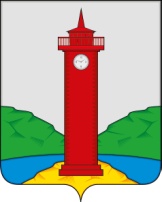 РОССИЙСКАЯ ФЕДЕРАЦИЯ
САМАРСКАЯ ОБЛАСТЬМУНИЦИПАЛЬНЫЙ РАЙОН ВолжскийСОБРАНИЕ ПРЕДСТАВИТЕЛЕЙ СЕЛЬСКОГО ПОСЕЛЕНИЯ КУРУМОЧТРЕТЬЕГО  созываРЕШЕНИЕ«10» июля 2016  г.                                                                             №  64/16О внесении изменений в Положение о конкурсе по благоустройству территории сельского поселения Курумоч муниципального района Волжский Самарской области», утвержденное решением Собрания представителей сельского поселения Курумоч муниципального района Волжский Самарской области от 28 июля 2014 года № 148/71В целях вовлечения населения Волжского района, коллективов организаций разных форм собственности в работу по санитарной очистке и благоустройству территорий сельских и городских поселений Волжского района, поддержания быта и отдыха жителей и реализации Федерального закона от 06.10.2003 г. № 131 – ФЗ «Об общих принципах организации местного самоуправления в Российской Федерации»,Собрание Представителей сельского поселения Курумоч муниципального района Волжский Самарской областиРЕШИЛО:Внести следующие изменения в Положение о конкурсе по благоустройству территории сельского поселения Курумоч муниципального района Волжский Самарской области», утвержденное решением Собрания представителей сельского поселения Курумоч муниципального района Волжский Самарской области от 28 июля 2014 года № 148/71:Исключить из Положения следующие номинации:«Лучший магазин» - среди торговых точек сельского поселения;«Самая благоустроенная территория предприятия» - среди предприятий, организаций, учреждений, индивидуальных предпринимателей;Номинацию «Самая благоустроенная территория образовательного учреждения» читать в следующей редакции «Самая благоустроенная территория бюджетного учреждения».Добавить в положение следующие номинации:«Лучший подъезд жилого дома» среди подъездов жилых домов» Определить следующие критерии оценки номинации: «Лучший подъезд жилого дома»:Опубликовать настоящее решение в средствах массовой информации.Глава сельского поселения Курумоч			О.Л. Катынский Председатель Собрания представителейсельского поселения Курумоч 				Л.В. Богословская Кулешевская 9989361Активное участие жителей в благоустройстве подъезда.15 балловНаличие наружного освещения у входа в подъезд и на лестничных площадках.10 баллов Наличие табличек с указанием номеров квартир на дверях.5 балловПроявление творческой инициативы жителей в эстетическом оформлении   подъезда.10 балловТехническое состояние мест общего пользования подъезда, бережное отношение к инженерным коммуникациям в местах общего пользования.5 балловИсправность оконных и дверных блоков в подъезде.5 балловСохранность лестничных перил и почтовых ящиков.5 балловНаличие скамеек и урн возле подъездов5 баллов